                                                                                                    проект                                   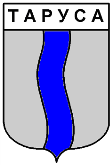 ГОРОДСКАЯ ДУМА ГОРОДСКОГО ПОСЕЛЕНИЯ «ГОРОД ТАРУСА»четвертого созываРЕШЕНИЕ«04» июня 2024 года 					                                  	        № _____В соответствии с  частями 1, 3.1-1 статьи 13, частями 2-4 статьи 28 Федерального закона  «Об общих принципах организации местного самоуправления в Российской Федерации», Уставом муниципального образования городского поселения «Город Таруса» Тарусского района Калужской области, Положением о публичных слушаниях в  городском поселении «Город Таруса», утвержденным решением городской Думы городского поселения «Город Таруса» от 22.05.2024 года  № 17, и в целях преобразования всех поселений, входящих в состав территории муниципального района «Тарусский район» Калужской области, путем  объединения и наделения вновь образованного муниципального образования статусом муниципального округа,  городская Дума городского поселения «Город Таруса»,РЕШИЛА:1. Рассмотреть  инициативу Районного Собрания муниципального района «Тарусский район»  о преобразовании всех поселений, входящих в состав муниципального района «Тарусский район» Калужской области, путем объединения и наделении вновь образованного муниципального образования статусом муниципального округа, выдвинутую решением Районного Собрания муниципального района «Тарусский район» от 29 мая 2024 года № 16  «О выдвижении инициативы о преобразовании всех поселений,  входящих  в состав  муниципального  района «Тарусский район», путем  их объединения  и наделении вновь образованного муниципального образования статусом муниципального округа» (далее – Инициатива).2. Назначить публичные слушания по вопросу: «О преобразовании  всех поселений, входящих в состав муниципального района «Тарусского района» Калужской области, путем объединения и наделении вновь образованного муниципального образования статусом муниципального округа» на  02 июля 2024 года в 16 час. 00 мин. по адресу Калужская область, г. Таруса, пл. Ленина, д.3, (здание администрации муниципального района «Тарусский район», актовый зал).3.  Определить адрес и контактную информацию для приема предложений по вопросу, вынесенному на публичные слушания: 249100, Калужская область, Тарусский район, г. Таруса, ул. Р. Люксембург, дом 18  кабинет № 1 , с 09:00 до 15:00 час.,  ежедневно (перерыв на обед с 13:00 до 14:00 час.) адрес электронной почты: gorod@tarusa.ru, контактный телефон: 8(48435) 2-54-14 уполномоченное лицо – Бубенцова Тамара Витальевна, заместитель главы администрации – начальник общего отдела администрации городского поселения «Город Таруса». Также предложения и замечания могут быть направлены через официальный сайт администрации городского поселения «Город Таруса»  в сети Интернет http://tarusagorod.ru  в разделе  - Главная - Обращения граждан - Отправить обращение - https://tarusagorod.ru/letters/send.html 4. Организацию проведения публичных слушаний возложить на Администрацию городского поселения «Город Таруса».5. Настоящее Решение вступает в силу со дня его официального опубликования в  районной газете «Октябрь» и подлежит размещению на официальном сайте администрации городского поселения «Город Таруса» http://tarusagorod.ru в сети «Интернет».Глава муниципального образованиягородского поселения «Город Таруса»                                                        А.С. Калмыков                                                                                                                                                                                        Проект подготовил(а): Орлова А.В. (2-56-32)О рассмотрении инициативы Районного Собрания муниципального района «Тарусский район» о преобразовании всех поселений, входящих в состав муниципального района «Тарусский  район» Калужской области, путем объединения и наделении вновь образованного муниципального образования статусом муниципального округа и назначении публичных слушаний